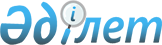 О внесении изменений в решение Чингирлауского районного маслихата от 27 декабря 2023 года № 15-7 "О бюджете Карагашского сельского округа Чингирлауского района на 2024-2026 годы"Решение Чингирлауского районного маслихата Западно-Казахстанской области от 5 марта 2024 года № 18-7
      Районный маслихат РЕШИЛ:
      1. Внести в решение Чингирлауского районного маслихата от 27 декабря 2023 года №15-7 "О бюджете Карагашского сельского округа Чингирлауского района на 2024-2026 годы" следующие изменения:
      пункт 1 изложить в новой редакции:
      "1. Утвердить бюджет Карагашского сельского округа Чингирлауского района на 2024-2026 годы согласно приложениям 1, 2 и 3 соответственно, в том числе на 2024 год в следующих объемах:
      1) доходы – 45 173 тысячи тенге:
      налоговые поступления – 1 920 тысяч тенге;
      неналоговые поступления – 0 тенге;
      поступления от продажи основного капитала – 0 тенге;
      поступления трансфертов – 43 253 тысячи тенге;
      2) затраты – 46 866 тысяч тенге;
      3) чистое бюджетное кредитование – 0 тенге:
      бюджетные кредиты – 0 тенге;
      погашение бюджетных кредитов – 0 тенге;
      4) сальдо по операциям с финансовыми активами – 0тенге:
      приобретение финансовых активов – 0 тенге;
      поступления от продажи финансовых активов государства – 0 тенге;
      5) дефицит (профицит) бюджета – - 1 693 тысяч тенге;
      6) финансирование дефицита (использование профицита) бюджета – 1 693 тысяч тенге:
      поступление займов – 0 тенге;
      погашение займов – 0 тенге;
      используемые остатки бюджетных средств – 1 693 тысяч тенге.";
      приложение 1 к указанному решению изложить в новой редакции согласно приложению к настоящему решению.
      2. Настоящее решение вводится в действие с 1 января 2024 года. Бюджет Карагашского сельского округа на 2024 год
					© 2012. РГП на ПХВ «Институт законодательства и правовой информации Республики Казахстан» Министерства юстиции Республики Казахстан
				
      Председатель маслихата

С.Тургалиев
Приложение к решениюПриложение 1
к решению Чингирлауского
районного маслихата
от 5 марта 2023 года № 15-7
Категория
Категория
Категория
Категория
Категория
Сумма, тысяч тенге
Класс
Класс
Класс
Класс
Сумма, тысяч тенге
Подкласс
Подкласс
Подкласс
Сумма, тысяч тенге
Специфика
Специфика
Сумма, тысяч тенге
Наименование
Сумма, тысяч тенге
1) Доходы
45 173
1
Налоговые поступления
1 920
01
Подоходный налог
300
2
Индивидуальный подоходный налог
300
04
Налоги на собственность
1 570
1
Налоги на имущество
50
3
Земельный налог
20
4
Налог на транспортные средства
1 000
5
Единый земельный налог
500
05
Внутренние налоги на товары, работы и услуги
50
3
Поступления за использование природных и других ресурсов
50
2
Неналоговые поступления
0
01
Доходы от государственной собственности
0
5
Доходы от аренды имущества, находящегося в государственной собственности
 0
06
Прочие неналоговые поступления
0
1
Прочие неналоговые поступления
0
3
Поступления от продажи основного капитала
0
4
Поступления трансфертов
43 253
02
Трансферты из вышестоящих органов государственного управления
43 253
3
Трансферты из районного (города областного значения) бюджета
43 253
Функциональная группа
Функциональная группа
Функциональная группа
Функциональная группа
Функциональная группа
Сумма, тысяч тенге
Функциональная подгруппа
Функциональная подгруппа
Функциональная подгруппа
Функциональная подгруппа
Сумма, тысяч тенге
Администратор бюджетных программ
Администратор бюджетных программ
Администратор бюджетных программ
Сумма, тысяч тенге
Программа
Программа
Сумма, тысяч тенге
Наименование
Сумма, тысяч тенге
2) Затраты
46 866
01
Государственные услуги общего характера
43 410
1
Представительные, исполнительные и другие органы, выполняющие общие функции государственного управления
43 410
124
Аппарат акима города районного значения, села, поселка, сельского округа
43 410
001
Услуги по обеспечению деятельности акима города районного значения, села, поселка, сельского округа
43 410
07
Жилищно-коммунальное хозяйство
3 456
3
Благоустройство населенных пунктов
3 456
124
Аппарат акима города районного значения, села, поселка, сельского округа
3 456
008
Освещение улиц в населенных пунктах
1 011
009
Обеспечение санитарии населенных пунктов
1 191
011
Благоустройство и озеленение населенных пунктов
1 254
3) Чистое бюджетное кредитование
0
Бюджетные кредиты
0
Категория
Категория
Категория
Категория
Категория
Сумма, тысяч тенге
Класс
Класс
Класс
Класс
Сумма, тысяч тенге
Подкласс
Подкласс
Подкласс
Сумма, тысяч тенге
Специфика
Специфика
Сумма, тысяч тенге
Наименование
Сумма, тысяч тенге
5
Погашение бюджетных кредитов
0
01
Погашение бюджетных кредитов
0
1
Погашение бюджетных кредитов, выданных из государственного бюджета
0
13
Погашение бюджетных кредитов, выданных из местного бюджета физическим лицам
0
4) Сальдо по операциям с финансовыми активами
0
Функциональная группа
Функциональная группа
Функциональная группа
Функциональная группа
Функциональная группа
Сумма, тысяч тенге
Функциональная подгруппа
Функциональная подгруппа
Функциональная подгруппа
Функциональная подгруппа
Сумма, тысяч тенге
Администратор бюджетных программ
Администратор бюджетных программ
Администратор бюджетных программ
Сумма, тысяч тенге
Программа
Программа
Сумма, тысяч тенге
Наименование
Сумма, тысяч тенге
Приобретение финансовых активов
0
Категория
Категория
Категория
Категория
Категория
Сумма, тысяч тенге
Класс
Класс
Класс
Класс
Сумма, тысяч тенге
Подкласс
Подкласс
Подкласс
Сумма, тысяч тенге
Специфика
Специфика
Сумма, тысяч тенге
Наименование
Сумма, тысяч тенге
6
Поступления от продажи финансовых активов государства
0
01
Поступления от продажи финансовых активов государства
0
1
Поступления от продажи финансовых активов внутри страны
0
5) Дефицит (профицит) бюджета
-1 693
6) Финансирование дефицита (использование профицита) бюджета
1 693
7
Поступления займов
0
01
Внутренние государственные займы
0
2
Договоры займа
0
Функциональная группа
Функциональная группа
Функциональная группа
Функциональная группа
Функциональная группа
Сумма, тысяч тенге
Функциональная подгруппа
Функциональная подгруппа
Функциональная подгруппа
Функциональная подгруппа
Сумма, тысяч тенге
Администратор бюджетных программ
Администратор бюджетных программ
Администратор бюджетных программ
Сумма, тысяч тенге
Программа
Программа
Сумма, тысяч тенге
Наименование
Сумма, тысяч тенге
16
Погашение займов
1 693
Категория
Категория
Категория
Категория
Категория
Сумма, тысяч тенге
Класс
Класс
Класс
Класс
Сумма, тысяч тенге
Подкласс
Подкласс
Подкласс
Сумма, тысяч тенге
Специфика
Специфика
Сумма, тысяч тенге
Наименование
Сумма, тысяч тенге
8
Используемые остатки бюджетных средств
1 693
01
Остатки бюджетных средств
1 693
1
Свободные остатки бюджетных средств
1 693
01
Свободные остатки бюджетных средств
1 693